ATTESTATION DE PRÉSENCEPar la présente, j’atteste que :A participé à la réunion :Coordonnées de la personne responsable de la réunion :Nom :Nom de la réunion :Endroit :Date :Durée :de :àNomTitre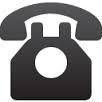 Signature